RahulRahul.254517@2freemail.com 	Seeking assignment For Office Opr | BDM| Procurement | Logistics & Supply Chain Executive | Import | Tendering | Metals | Sales | ICT role in an Organization of ReputePersonal Snapshot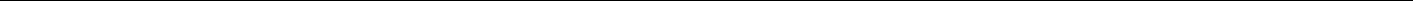 A self-motivated individual and a meticulous planner with goal clarity and with a very positive mental attitude. Values of honesty and integrity enable me to stand tall in a crowd. Able to maintain impressive personal relationship within the work group. Career AimTo be the active and best human resource to company in across of all cost centers. Aim for the organization and personal growth with optimum customer satisfaction. 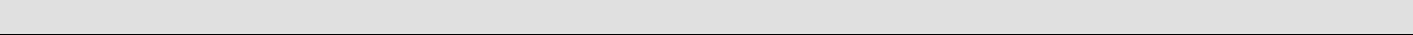 Professional SnapshotOver 5+ years’ experience in Business and Inside Sales Management, Handling all Operations, Admin activities and Key Account Management for the current organization. Currently working with “Baheti Metals Group” as Operations and Inside Sales at Ahmedabad (Guj.) Focus is to help customers with latest available solutions with optimum prices and quick turnaround. Resourceful at maintaining business relationship with customers to achieve quality product and service norms. Excellent Relationship Management, Analytical & Communication Skills. Handful knowledge of IT products: End users computing i.e. Laptops/Desktops/Workstations, Printers, Systems Infrastructure like Servers and Storage etc. (HP, Dell, Lenovo) Core CompetenciesInside Sales and OperationsIdentifying prospective clients, generating business from existing and new accounts & developing them to achieve consistent profitability. Maximizing Profits, Innovative Marketing/Sales Solutions, Good Public/Social Relations Building and maintaining healthy business relations with major clientele, ensuring maximum customer satisfaction by achieving delivery & quality norms. Tracking competitor activities & providing valuable inputs. Ensure end to end sales cycle with procurement activities to get best pricings, support, and tendering activities. Adhering to ISO 9001 process. Active in providing regular various reports to management and instrument using excel & word. Employment ProfileOrganization Name: Baheti Metal and Ferro Alloys Ltd.Work Experience: 1st March 2010 to till dateRole: Management, Inside Sales and Administrative/ logistic representativeManaging day to day sales, post shipments and imports. Designing of all Details to the Purchaser by Quotations & Performa invoices. Designing of Details of the Container & Documents of the same. Following the Containers Tracking, Planning For Payment, Maintaining Booking Chats, Payment Chart of the Containers, Tender checking, Pre Tender Design Checking all tender technical specifications and tender drawings. Understanding the project requirements, preparing pre-bid queries, preparing all technical data for tenders, Communication with clients to understand their scope of work, designing as per their requirement. Taking Care of Orders & Following up for Deliveries. Submitting Documents as per the LPO, Sending Invoices to Customer & Follow up payments, Reports to Management using Microsoft Excel & WORD. Updating all the Containers Update. Internal coordination:Coordinating with internal team for their clarification, explaining the system requirement, helping them in getting quotations for the exact requirement. Coordinating with design people to explain the design requirement of client after award of the contract. Educational QualificationsA. AcademicB. ProfessionalSKILLS/STRENGTH/HOBBIES:Self Motivation and a passion to succeed. Proficiency in Communication Skills. Good qualitative aptitude along with eagerness to learn. LevelsSchool/CollegeBoard/UniversityResult10thThe Rosery School AhmedabadGujarat Board1st class12thThe Rosery School AhmedabadGujarat Board1st classF.Y. B.com.Som – Lalit College AhmedabadGujarat UniversityIInd classS.Y. B.com.Som – Lalit College AhmedabadGujarat UniversityIInd classT.Y. B.com.Som – Lalit College AhmedabadGujarat UniversityIInd classSubjectInstitutionResultGradeSubjectInstitutionResultGradeICAThe Institute Of Computer Accountant.The Institute Of Computer Accountant.PassPassAA(Industrial Computer Accountant)(Industrial Computer Accountant)(Industrial Computer Accountant)Business Computer Application.Business Computer Application.Financial Accounting.Financial Accounting.Advanced Practical Accounts.Advanced Practical Accounts.Taxation.Taxation.   Excise & Service Tax.   Excise & Service Tax.   Excise & Service Tax.R.O.C.R.O.C.Banking.Banking.   Payroll & portfolio Management.   Payroll & portfolio Management.   Payroll & portfolio Management.D.C.A. (Diploma in Computer Application)D.C.A. (Diploma in Computer Application)D.C.A. (Diploma in Computer Application)Pramukh Swami Computer ClassPramukh Swami Computer ClassPassPassAAM.S. Office.M.S. Office.Internet.Internet.“C” Language“C” Language“C” LanguagePramukh Swami Computer ClassPramukh Swami Computer ClassPassPassBBPersonal DetailsDate of Birth:March 25, 1989.Languages Known:English, Hindi, and GujaratiMarital Status:Married